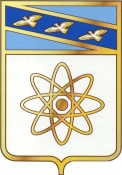 О внесении изменений в муниципальную программу «Развитие образования города Курчатова Курской области»,   утвержденную постановлением администрации города Курчатова от 30.09.2015 № 1173 (в редакции постановления администрации города Курчатова от 30.12.2022 № 1979) В соответствии с Федеральным законом от 06.10.2003 № 131-ФЗ «Об общих принципах организации местного самоуправления в Российской Федерации», распоряжением администрации города Курчатова от 18.07.2022 № 309-р «О внесении изменений в распоряжение администрации города Курчатова от 10.08.2015 № 313-р «Об утверждении перечня муниципальных программ города Курчатова Курской области» администрация города Курчатова ПОСТАНОВЛЯЕТ:1. Внести в муниципальную программу «Развитие образования города Курчатова Курской области», утвержденную постановлением администрации города Курчатова от 30.09.2015 № 1173  (в редакции постановления администрации города Курчатова от 30.12.2022 № 1979) (далее Программа) следующие изменения:1.1.  Абзац 3 раздела 2.3.  «Характеристика структурных элементов подпрограммы»  подпрограммы 2 «Развитие дошкольного и общего образования детей»  муниципальной  программы «Развитие образования города  Курчатова Курской области» Программы  изложить в новой редакции:«Основное мероприятие 2.3. Содействие развитию дошкольного  и общего образования включает в себя мероприятия: расходы на дополнительное финансирование мероприятий по организации питания обучающихся из малоимущих и (или) многодетных семей, а также обучающихся с ограниченными возможностями здоровья в муниципальных общеобразовательных организациях (софинансирование из областного бюджета на  обеспечение обучающихся горячим питанием, а в период освоения образовательных программ с применением электронного обучения и дистанционных образовательных технологий продуктовым набором или денежной компенсацией); мероприятия по организации питания обучающихся из малоимущих и (или) многодетных семей, а также обучающихся с ограниченными возможностями здоровья в муниципальных общеобразовательных организациях (средства городского бюджета на  обеспечение обучающихся горячим питанием, а в период освоения образовательных программ с применением электронного обучения и дистанционных образовательных технологий продуктовым набором или денежной компенсацией); мероприятия по организации питания обучающихся муниципальных образовательных организаций (включает расходы на обеспечение горячим питанием, продуктовыми наборами и выплатой денежной компенсации льготным категориям в соответствии с решением КГД от 26.10.2020 № 48 (с учетом изменений и дополнений); расходы на: проведение капитального ремонта муниципальных образовательных организаций (в том числе подготовка ПСД и  проведение технадзора); расходы на приобретение оборудования для пищеблоков в образовательных организациях; организацию бесплатного горячего питания обучающихся, получающих начальное общее образование в государственных и муниципальных образовательных организациях (включает в себя мероприятия по организации не менее одного раза в день бесплатного горячего питания, предусматривающего наличие горячего блюда, не считая горячего напитка, обучающихся, получающих начальное общее образование в муниципальных образовательных организациях). Финансирование мероприятий осуществляется в том числе за  счет  предоставления субсидий бюджетным и автономным учреждениям на иные цели.»1.2.  Абзац 4 раздела 2.3.  «Характеристика структурных элементов подпрограммы»  подпрограммы 2 «Развитие дошкольного и общего образования детей»  муниципальной  программы «Развитие образования города  Курчатова Курской области» Программы  изложить в новой редакции:«Основное мероприятие 2.4. Социальная поддержка работников дошкольного и  общего образования включает в себя мероприятия: предоставление мер социальной поддержки работникам муниципальных образовательных организаций, обеспечение предоставления мер социальной поддержки работникам муниципальных образовательных организаций. В рамках данного  мероприятия финансируются расходы городского бюджета  на возмещение затрат на уплату процентов по кредитам и займам, полученным в российских кредитных организациях и ипотечных агентствах на приобретение и строительство жилья работникам муниципальных дошкольных и общеобразовательных организаций на основании решения Курчатовской городской Думы от 15.04.2008 № 10 «Об установлении работникам муниципальных учреждений образования города Курчатова отдельных мер социальной поддержки». Исполнителем данного мероприятия является Комитет образования города Курчатова Курской области.»1.3. Абзац 12 раздела 2.3.  «Характеристика структурных элементов подпрограммы»  подпрограммы 2 «Развитие дошкольного и общего образования детей»  муниципальной  программы «Развитие образования города  Курчатова Курской области» Программы  изложить в новой редакции:«Региональный проект "Современная школа "включает в себя мероприятие - Оснащение (обновление материально-технической базы) оборудованием, средствами обучения и воспитания общеобразовательных организаций, в том числе осуществляющих образовательную деятельность по адаптированным основным общеобразовательным программам (Создание и обеспечение функционирования центров образования естественно-научной и технологической направленностей в общеобразовательных организациях, расположенных в сельской местности и малых городах) - реализация муниципального проекта «Современная школа» входящего в состав регионального проекта «Современная школа», входящего в состав национального проекта «Образование»1.4. Абзац 15 раздела 2.3.  «Характеристика структурных элементов подпрограммы»  подпрограммы 2 «Развитие дошкольного и общего образования детей»  муниципальной  программы «Развитие образования города  Курчатова Курской области» Программы  изложить в новой редакции:«Региональный проект «Патриотическое воспитание граждан Российской Федерации" включает в себя мероприятие - Проведение мероприятий по обеспечению деятельности советников директора по воспитанию и взаимодействию с детскими общественными объединениями в общеобразовательных организациях. В рамках данного мероприятия будут предоставляться субсидии на иные цели бюджетным общеобразовательным учреждениям.1.5. Приложение № 2 к Программе «Перечень структурных элементов подпрограмм муниципальной программы «Развитие образования города Курчатова Курской области» Программы изложить в новой редакции (Приложение).1.6. Приложение № 3 «Прогноз сводных показателей муниципальных заданий по этапам реализации муниципальной программы (при оказании муниципальными учреждениями города Курчатова муниципальных услуг (работ) в рамках муниципальной программы "Развитие образования города Курчатова Курской области» за счет средств городского бюджета (тыс. руб.)»  Программы изложить в новой редакции (Приложение № 2).2. Контроль за исполнением настоящего постановления возложить на заместителя Главы администрации города Курчатова Рудакова С.В.3. Постановление вступает в силу со дня его опубликования.Глава города                                                                                        И.В. КорпунковПриложение №1  к постановлению  администрации                                                                                                                                                                                                      города Курчатоваот «      »             2023 №_____Приложение № 2 к муниципальной  программе                                                                                                                   «Развитие образования  города Курчатова Курской области»Перечень основных мероприятий муниципальной программы«Развитие образования города Курчатова Курской области»Перечень структурных элементов подпрограмм муниципальной программы «Развитие образования города Курчатова Курской области»Приложение №2  к постановлению  администрации                                                                                                                                                                                                      города Курчатоваот «      »             2023 №_____Приложение № 3к муниципальной программе"Развитие образования города КурчатоваКурской области"Прогноз сводных показателей муниципальных заданий по этапам реализации муниципальной программы(при оказании муниципальными учреждениями города Курчатова муниципальных услуг (работ)в рамках муниципальной программы "Развитие образования города Курчатова Курской области»АДМИНИСТРАЦИЯ ГОРОДА КУРЧАТОВАКУРСКОЙ ОБЛАСТИПОСТАНОВЛЕНИЕ16.03.2023_№ 298№ 
п/пНомер и наименование структурного элемента подпрограммыОтветственный исполнительСрокСрокСрокОжидаемый непосредственный результат
(краткое описание)Ожидаемый непосредственный результат
(краткое описание)Основные направления реализацииОсновные направления реализацииСвязь с  показателями муниципальной программы (подпрограммы)Связь с  показателями муниципальной программы (подпрограммы)№ 
п/пНомер и наименование структурного элемента подпрограммыОтветственный исполнительначала реализацииначала реализацииокончания реализацииОжидаемый непосредственный результат
(краткое описание)Ожидаемый непосредственный результат
(краткое описание)Основные направления реализацииОсновные направления реализацииСвязь с  показателями муниципальной программы (подпрограммы)Связь с  показателями муниципальной программы (подпрограммы)123445667788Подпрограмма 1"Управление муниципальной программой и обеспечение условий реализации"Подпрограмма 1"Управление муниципальной программой и обеспечение условий реализации"Подпрограмма 1"Управление муниципальной программой и обеспечение условий реализации"Подпрограмма 1"Управление муниципальной программой и обеспечение условий реализации"Подпрограмма 1"Управление муниципальной программой и обеспечение условий реализации"Подпрограмма 1"Управление муниципальной программой и обеспечение условий реализации"Подпрограмма 1"Управление муниципальной программой и обеспечение условий реализации"Подпрограмма 1"Управление муниципальной программой и обеспечение условий реализации"Подпрограмма 1"Управление муниципальной программой и обеспечение условий реализации"Подпрограмма 1"Управление муниципальной программой и обеспечение условий реализации"Подпрограмма 1"Управление муниципальной программой и обеспечение условий реализации"Подпрограмма 1"Управление муниципальной программой и обеспечение условий реализации"Подпрограмма 2. «Развитие дошкольного и общего образования детей»Подпрограмма 2. «Развитие дошкольного и общего образования детей»Подпрограмма 2. «Развитие дошкольного и общего образования детей»Подпрограмма 2. «Развитие дошкольного и общего образования детей»Подпрограмма 2. «Развитие дошкольного и общего образования детей»Подпрограмма 2. «Развитие дошкольного и общего образования детей»Подпрограмма 2. «Развитие дошкольного и общего образования детей»Подпрограмма 2. «Развитие дошкольного и общего образования детей»Подпрограмма 2. «Развитие дошкольного и общего образования детей»Подпрограмма 2. «Развитие дошкольного и общего образования детей»Подпрограмма 2. «Развитие дошкольного и общего образования детей»Подпрограмма 2. «Развитие дошкольного и общего образования детей»5.Основное мероприятие 2.1.	Обеспечение реализации полномочий Курской области  в сфере образованияКомитет образования города КурчатоваКомитет образования города Курчатова201620302030Расходы  субвенции местным бюджетам на реализацию полномочий Курской области в сфере образования. Расходы  субвенции местным бюджетам на реализацию полномочий Курской области в сфере образования. Обеспечение  государственных гарантий общедоступности  дошкольного и общего образования в соответствии с ФГОС. Повышение престижа профессии учителя, по средствам выплаты достойной заработнойОбеспечение  государственных гарантий общедоступности  дошкольного и общего образования в соответствии с ФГОС. Повышение престижа профессии учителя, по средствам выплаты достойной заработнойП 1.,2.,3.,2.1.,2.4, 2.9.2.18 Приложения № 1 к муниципальной программе                                                                                                                   «Развитие образования  города Курчатова Курской области»6.Основное мероприятие  2.2.	Обеспечение условий реализация образовательных программКомитет образования города КурчатоваКомитет образования города Курчатова201620302030Расходы городского  бюджета в сфере дошкольного и общего образования (в том числе на содержание зданий и оплату коммунальных услуг), укрепление материально-технической базы учреждений, в том числе на предоставление субсидии на выполнение муниципального задания и иные цели автономным  и бюджетным учреждениям; приобретение оборудования не включенного в расчет нормативных затрат к муниципальному заданию автономных и бюджетных учреждений; закупка рециркуляторов, бесконтактных термометров, диспенсеров, антисептиков, проведение ПЦР тестов  и т.п. в целях предотвращения распространения новой короновирусной инфекцииРасходы городского  бюджета в сфере дошкольного и общего образования (в том числе на содержание зданий и оплату коммунальных услуг), укрепление материально-технической базы учреждений, в том числе на предоставление субсидии на выполнение муниципального задания и иные цели автономным  и бюджетным учреждениям; приобретение оборудования не включенного в расчет нормативных затрат к муниципальному заданию автономных и бюджетных учреждений; закупка рециркуляторов, бесконтактных термометров, диспенсеров, антисептиков, проведение ПЦР тестов  и т.п. в целях предотвращения распространения новой короновирусной инфекцииКачественное обеспечение условий реализация образовательных программ дошкольного образования и образовательных программ общего образованияКачественное обеспечение условий реализация образовательных программ дошкольного образования и образовательных программ общего образованияП. 1,2,3,4, 2.1,2.17  Приложения № 1 к муниципальной программе                                                                                                                   «Развитие образования  города Курчатова Курской области»7.Основное мероприятие  2.3.Содействие развитию дошкольного  и общего образованияКомитет образования города КурчатоваКомитет образования города Курчатова201620302030Проведение капитального ремонта муниципальных образовательных организаций (в том числе подготовка ПСД и  проведение технадзора), приобретение оборудования для пищеблоков, организация  питания обучающихся из малообеспеченных и многодетных семей, а также обучающихся в специальных (коррекционных) классах муниципальных  образовательных организациях; организация бесплатного горячего питания обучающихся, получающих начальное общее образование в муниципальных образовательных учреждениях.Проведение капитального ремонта муниципальных образовательных организаций (в том числе подготовка ПСД и  проведение технадзора), приобретение оборудования для пищеблоков, организация  питания обучающихся из малообеспеченных и многодетных семей, а также обучающихся в специальных (коррекционных) классах муниципальных  образовательных организациях; организация бесплатного горячего питания обучающихся, получающих начальное общее образование в муниципальных образовательных учреждениях.Улучшения состояния зданий и помещений учреждений дошкольного и общего образования. Обеспечение бесплатным питанием отдельных категорий обучающихся, улучшение  технического состояния пищеблоков. Улучшения состояния зданий и помещений учреждений дошкольного и общего образования. Обеспечение бесплатным питанием отдельных категорий обучающихся, улучшение  технического состояния пищеблоков. П.4,2.3.,2.5.,2.7.,2.8,2.10, 2.11,2.12,2.16, Приложения № 1 к муниципальной программе                                                                                                                   «Развитие образования  города Курчатова Курской области»8.Основное мероприятие 2.4.	Социальная поддержка работников дошкольного и  общего образованияКомитет образования города КурчатоваКомитет образования города Курчатова201620302030Возмещение работникам образовательных организаций дошкольного и общего образования, признанным в установленном порядке нуждающимся в получении жилья или улучшении жилищных условий, затрат на уплату процентов по кредитам и займам, полученным в российских кредитных организациях или иных организациях, имеющих право выдавать гражданам кредиты (займы), на приобретение или строительство жилья	Возмещение работникам образовательных организаций дошкольного и общего образования, признанным в установленном порядке нуждающимся в получении жилья или улучшении жилищных условий, затрат на уплату процентов по кредитам и займам, полученным в российских кредитных организациях или иных организациях, имеющих право выдавать гражданам кредиты (займы), на приобретение или строительство жилья	Улучшение жилищных условий работников муниципальных образовательных организаций дошкольного и общего образования.Улучшение жилищных условий работников муниципальных образовательных организаций дошкольного и общего образования.П.5 Приложения № 1 к муниципальной программе                                                                                                                   «Развитие образования  города Курчатова Курской области "9Основное мероприятие 2.5.	Обеспечение реализации регионального проекта "Содействия занятости"Комитет образования города КурчатоваКомитет образования города Курчатова202120212021Расходы городского бюджета на строительство объекта: «Муниципальное автономное дошкольное  образовательное учреждение «Детский сад комбинированного вида №12 «Золотой ключик» г. Курчатова. Пристройка к зданию», кадастровые работы, разработку технических условий присоединения к сетям инженерно-технического обеспечения авторский надзор за строительством в целях реализации мероприятия «Создание дополнительных мест для детей в возрасте от 1,5 до 3 лет в образовательных организациях, осуществляющих образовательную деятельность по образовательным программам дошкольного образования»Расходы городского бюджета на строительство объекта: «Муниципальное автономное дошкольное  образовательное учреждение «Детский сад комбинированного вида №12 «Золотой ключик» г. Курчатова. Пристройка к зданию», кадастровые работы, разработку технических условий присоединения к сетям инженерно-технического обеспечения авторский надзор за строительством в целях реализации мероприятия «Создание дополнительных мест для детей в возрасте от 1,5 до 3 лет в образовательных организациях, осуществляющих образовательную деятельность по образовательным программам дошкольного образования»Обеспечить в городе Курчатове возможность женщинам, воспитывающим детей дошкольного возраста, совмещать трудовую деятельность с семейными обязанностями, в том числе за счет повышения доступности дошкольного образования для детей до трех летОбеспечить в городе Курчатове возможность женщинам, воспитывающим детей дошкольного возраста, совмещать трудовую деятельность с семейными обязанностями, в том числе за счет повышения доступности дошкольного образования для детей до трех летП.2.15 Приложения № 1 к муниципальной программе                                                                                                                   «Развитие образования  города Курчатова Курской области "10Основное мероприятие 2.6. Реализация федерального проекта "Кадры для цифровой экономики"Комитет образования города КурчатоваКомитет образования города Курчатова201920192019Субсидия на софинансирование гранта на развитие и распространение лучшего опыта в сфере формирования цифровых навыков образовательных организаций, осуществляющих образовательную деятельность по общеобразовательным программам, имеющих лучшие результаты в преподавании предметных областей «Математика», «Информатика» и «Технология» бюджетному общеобразовательному учреждению из бюджета города, в том числе  на разработку цифровых методических материалов, приобретение интерактивного и презентационного оборудования, расходных материалов, заработную плату, командировочные расходы и иных организационных расходов, связанных с организацией и сбором лучших практик Субсидия на софинансирование гранта на развитие и распространение лучшего опыта в сфере формирования цифровых навыков образовательных организаций, осуществляющих образовательную деятельность по общеобразовательным программам, имеющих лучшие результаты в преподавании предметных областей «Математика», «Информатика» и «Технология» бюджетному общеобразовательному учреждению из бюджета города, в том числе  на разработку цифровых методических материалов, приобретение интерактивного и презентационного оборудования, расходных материалов, заработную плату, командировочные расходы и иных организационных расходов, связанных с организацией и сбором лучших практик Развитие и распространение лучшего опыта в сфере формирования цифровых навыков образовательных организаций, осуществляющих образовательную деятельность по общеобразовательным программам, имеющих лучшие результаты в преподавании предметных областей «Математика», «Информатика» и «Технология» бюджетному общеобразовательному учреждениюРазвитие и распространение лучшего опыта в сфере формирования цифровых навыков образовательных организаций, осуществляющих образовательную деятельность по общеобразовательным программам, имеющих лучшие результаты в преподавании предметных областей «Математика», «Информатика» и «Технология» бюджетному общеобразовательному учреждениюП.2.13 Приложения № 1 к муниципальной программе                                                                                                                   «Развитие образования  города Курчатова Курской области»11Основное мероприятие 2.7. Модернизация систем школьного образованияКомитет образования города КурчатоваКомитет образования города Курчатова202220222022Модернизация существующей инфраструктуры общего образования путем проведения работ по капитальному ремонту зданий (помещений) муниципальных общеобразовательных организаций и оснащения отремонтированных зданий (помещений) общеобразовательных организаций средствами обучения и воспитанияМодернизация существующей инфраструктуры общего образования путем проведения работ по капитальному ремонту зданий (помещений) муниципальных общеобразовательных организаций и оснащения отремонтированных зданий (помещений) общеобразовательных организаций средствами обучения и воспитанияМероприятие направлено на проведение капитальных ремонтов  зданий (помещений) муниципальных общеобразовательных организаций с наибольшей степенью физического износаМероприятие направлено на проведение капитальных ремонтов  зданий (помещений) муниципальных общеобразовательных организаций с наибольшей степенью физического износаП.2.23 Приложения № 1 к муниципальной программе                                                                                                                   «Развитие образования  города Курчатова Курской области»12Региональный проект "Цифровая образовательная среда"Внедрение целевой модели цифровой образовательной среды в общеобразовательных организацияхКомитет образования города КурчатоваКомитет образования города Курчатова201920202020Внедрение целевой модели цифровой образовательной среды в общеобразовательных организациях. Создание  современной и безопасной цифровой образовательной среды, обеспечивающей высокое качество и доступность образования всех видов и уровнейВнедрение целевой модели цифровой образовательной среды в общеобразовательных организациях. Создание  современной и безопасной цифровой образовательной среды, обеспечивающей высокое качество и доступность образования всех видов и уровнейРеализация мероприятий регионального проекта «Цифровая образовательная среда» входящего в состав национального проекта «Образование». Реализация мероприятий муниципального проекта «Цифровая образовательная среда» входящего в состав регионального проекта, в том числе на закупку компьютерного оборудования.Реализация мероприятий регионального проекта «Цифровая образовательная среда» входящего в состав национального проекта «Образование». Реализация мероприятий муниципального проекта «Цифровая образовательная среда» входящего в состав регионального проекта, в том числе на закупку компьютерного оборудования.П.2.12 Приложения № 1 к муниципальной программе                                                                                                                   «Развитие образования  города Курчатова Курской области»13Региональный проект "Цифровая образовательная среда"                                         Обеспечение образовательных организаций материально-технической базой для внедрения цифровой образовательной средыКомитет образования города КурчатоваКомитет образования города Курчатова202120222022Образовательные организации обеспечены материально-технической базой для внедрения цифровой образовательной средыОбразовательные организации обеспечены материально-технической базой для внедрения цифровой образовательной средыМероприятие направлено на обеспечение образовательных организаций материально-технической базой для внедрения цифровой образовательной средыМероприятие направлено на обеспечение образовательных организаций материально-технической базой для внедрения цифровой образовательной средыП.2.19 Приложения № 1 к муниципальной программе                                                                                                                   «Развитие образования  города Курчатова Курской области»Комитет образования города Курчатова, муниципальное общеобразовательное учреждениеКомитет образования города Курчатова, муниципальное общеобразовательное учреждение202120222022Внедрение целевой модели цифровой образовательной среды в общеобразовательных организацияхВнедрение целевой модели цифровой образовательной среды в общеобразовательных организацияхПовышение квалификации педагогов  в целях внедрения целевой модели цифровой образовательной среды в общеобразовательных организациях  Повышение квалификации педагогов  в целях внедрения целевой модели цифровой образовательной среды в общеобразовательных организациях  П.2.19 Приложения № 1 к муниципальной программе                                                                                                                   «Развитие образования  города Курчатова Курской области»14Региональный проект "Современная школа" Создание (обновление) материально-технической базы для реализации основных и дополнительных  общеобразовательных программ цифрового  и гуманитарного профилей в общеобразовательных организациях, расположенных в сельской местности и малых городахКомитет образования города КурчатоваКомитет образования города Курчатова202020202020Обновлена материально-техническая база для реализации основных и дополнительных общеобразовательных программ цифрового и гуманитарного профилей в общеобразовательных организациях, расположенных в сельской местности и малых городахОбновлена материально-техническая база для реализации основных и дополнительных общеобразовательных программ цифрового и гуманитарного профилей в общеобразовательных организациях, расположенных в сельской местности и малых городахМероприятие направлено на повышение качества образования в общеобразовательных организациях, расположенных в сельской местности и малых городахМероприятие направлено на повышение качества образования в общеобразовательных организациях, расположенных в сельской местности и малых городахП.2.14 Приложения № 1 к муниципальной программе                                                                                                                   «Развитие образования  города Курчатова Курской области»15Региональный проект ""Современная школа"                                         Создание и обеспечение функционирования центров образования естественно-научной и технологической направленностей в общеобразовательных организациях, расположенных в сельской местности и малых городахКомитет образования города КурчатоваКомитет образования города Курчатова202120222022В общеобразовательных организациях, расположенных в сельской местности и малых городах, созданы и функционируют центры образования естественно-научной и технологической направленностей  В общеобразовательных организациях, расположенных в сельской местности и малых городах, созданы и функционируют центры образования естественно-научной и технологической направленностей  Мероприятие направлено на повышение качества образования в общеобразовательных организациях, расположенных в сельской местности и малых городахМероприятие направлено на повышение качества образования в общеобразовательных организациях, расположенных в сельской местности и малых городахП.2.20 Приложения № 1 к муниципальной программе                                                                                                                   «Развитие образования  города Курчатова Курской области»16Региональный проект ""Современная школа" Оснащение (обновление материально-технической базы) оборудованием, средствами обучения и воспитания общеобразовательных организаций, в том числе осуществляющих образовательную деятельность по адаптированным основным общеобразовательным программам (Создание и обеспечение функционирования центров образования естественно-научной и технологической направленностей в общеобразовательных организациях, расположенных в сельской местности и малых городах)                                          Комитет образования города КурчатоваКомитет образования города Курчатова202320242024Оборудование, расходные материалы, средства обучения и воспитания в целях создания и обеспечения функционирования центров образования естественно-научной и технологической направленностей в общеобразовательных организациях, расположенных в сельской местности и малых городах, приобретеныОборудование, расходные материалы, средства обучения и воспитания в целях создания и обеспечения функционирования центров образования естественно-научной и технологической направленностей в общеобразовательных организациях, расположенных в сельской местности и малых городах, приобретеныМероприятие направлено на: - повышение качества образования в общеобразовательных организациях, расположенных в сельской местности и малых городах; - приобретение оборудования, расходных материалов, средств обучения и воспитания в целях создания и обеспечения функционирования центров образования естественно-научной и технологической направленностей в общеобразовательных организациях, расположенных в сельской местности и малых городахМероприятие направлено на: - повышение качества образования в общеобразовательных организациях, расположенных в сельской местности и малых городах; - приобретение оборудования, расходных материалов, средств обучения и воспитания в целях создания и обеспечения функционирования центров образования естественно-научной и технологической направленностей в общеобразовательных организациях, расположенных в сельской местности и малых городахП.2.25 Приложения № 1 к муниципальной программе                                                                                                                   «Развитие образования  города Курчатова Курской области»17	Региональный проект «Содействие занятости женщин-создание условий дошкольного образования для детей в возрасте до трех лет»Комитет образования города КурчатоваКомитет образования города Курчатова202020202020Созданы дополнительные места, в том числе с обеспечением необходимых условий пребывания детей с ОВЗ и детей-инвалидов, в организациях, осуществляющих образовательную деятельность по образовательным программам дошкольного образования, для детей в возрасте от полутора до трех лет за счет средств федерального бюджета, бюджетов субъектов Российской Федерации и местных бюджетовСозданы дополнительные места, в том числе с обеспечением необходимых условий пребывания детей с ОВЗ и детей-инвалидов, в организациях, осуществляющих образовательную деятельность по образовательным программам дошкольного образования, для детей в возрасте от полутора до трех лет за счет средств федерального бюджета, бюджетов субъектов Российской Федерации и местных бюджетовОбеспечить в городе Курчатове возможность женщинам, воспитывающим детей дошкольного возраста, совмещать трудовую деятельность с семейными обязанностями, в том числе за счет повышения доступности дошкольного образования для детей до трех летОбеспечить в городе Курчатове возможность женщинам, воспитывающим детей дошкольного возраста, совмещать трудовую деятельность с семейными обязанностями, в том числе за счет повышения доступности дошкольного образования для детей до трех летП.2.15 Приложения № 1 к муниципальной программе                                                                                                                   «Развитие образования  города Курчатова Курской области "Региональный проект «Содействие занятости»Комитет образования города КурчатоваКомитет образования города Курчатова202120212021Обеспечение 100% охвата детей в возрасте от 1,5 до 3 лет услугами дошкольного образованияОбеспечение 100% охвата детей в возрасте от 1,5 до 3 лет услугами дошкольного образованияМероприятие направлено на выполнение государственных гарантий общедоступности дошкольного образованияМероприятие направлено на выполнение государственных гарантий общедоступности дошкольного образованияП.2.21, 2.22 Приложения № 1 к муниципальной программе                                                                                                                   «Развитие образования  города Курчатова Курской области "18Региональный проектПатриотическое воспитание граждан Российской Федерации", в том числе:  - обеспечение деятельности советника директора по воспитанию и взаимодействию с детскими общественными объединениями в общеобразовательных организациях;- проведение мероприятий по обеспечению деятельности советника директора по воспитанию и взаимодействию с детскими общественными объединениями в общеобразовательных организацияхКомитет образования города КурчатоваКомитет образования города Курчатова202220232022202520222025Повышение качества воспитания обучающихся общеобразовательных организаций. Участие в разработке и реализации рабочих программ воспитания,информирование и вовлечение школьников в проекты детских и молодежных объединений,поощрение развития школьного самоуправленияПовышение качества воспитания обучающихся общеобразовательных организаций. Участие в разработке и реализации рабочих программ воспитания,информирование и вовлечение школьников в проекты детских и молодежных объединений,поощрение развития школьного самоуправленияМероприятие направлено на обеспечение деятельности советников директора по воспитанию и взаимодействию с детскими общественными объединениями в государственных и муниципальных общеобразовательных организацияхМероприятие направлено на обеспечение деятельности советников директора по воспитанию и взаимодействию с детскими общественными объединениями в государственных и муниципальных общеобразовательных организацияхП.2.24 Приложения № 1 к муниципальной программе                                                                                                                   «Развитие образования  города Курчатова Курской области "Подпрограмма 3 «Развитие дополнительного образования и системы воспитания детей» муниципальной программы «Развитие образования  города Курчатова»Подпрограмма 3 «Развитие дополнительного образования и системы воспитания детей» муниципальной программы «Развитие образования  города Курчатова»Подпрограмма 3 «Развитие дополнительного образования и системы воспитания детей» муниципальной программы «Развитие образования  города Курчатова»Подпрограмма 3 «Развитие дополнительного образования и системы воспитания детей» муниципальной программы «Развитие образования  города Курчатова»Подпрограмма 3 «Развитие дополнительного образования и системы воспитания детей» муниципальной программы «Развитие образования  города Курчатова»Подпрограмма 3 «Развитие дополнительного образования и системы воспитания детей» муниципальной программы «Развитие образования  города Курчатова»Подпрограмма 3 «Развитие дополнительного образования и системы воспитания детей» муниципальной программы «Развитие образования  города Курчатова»Подпрограмма 3 «Развитие дополнительного образования и системы воспитания детей» муниципальной программы «Развитие образования  города Курчатова»Подпрограмма 3 «Развитие дополнительного образования и системы воспитания детей» муниципальной программы «Развитие образования  города Курчатова»Подпрограмма 3 «Развитие дополнительного образования и системы воспитания детей» муниципальной программы «Развитие образования  города Курчатова»Подпрограмма 3 «Развитие дополнительного образования и системы воспитания детей» муниципальной программы «Развитие образования  города Курчатова»Подпрограмма 3 «Развитие дополнительного образования и системы воспитания детей» муниципальной программы «Развитие образования  города Курчатова»19. Основное мероприятие  3.1.	Обеспечение условий реализация образовательных программ дополнительного образованияКомитет образования города КурчатоваКомитет образования города Курчатова201620302030Расходы на обеспечение деятельности МАУ ДО «ДДТ», в том числе выплату заработной платы с начислениями в рамках реализации дополнительных образовательных программ закупка рециркуляторов, бесконтактных термометров, диспенсеров, антисептиков, проведение ПЦР тестов  и т.п. в целях предотвращения распространения новой короновирусной инфекции.Расходы на обеспечение деятельности МАУ ДО «ДДТ», в том числе выплату заработной платы с начислениями в рамках реализации дополнительных образовательных программ закупка рециркуляторов, бесконтактных термометров, диспенсеров, антисептиков, проведение ПЦР тестов  и т.п. в целях предотвращения распространения новой короновирусной инфекции.Реализации дополнительных образовательных программ .  Реализации дополнительных образовательных программ .  П.3.1., 3.2., Приложения № 1 к муниципальной программе                                                                                                                   «Развитие образования  города Курчатова Курской области»20.Основное мероприятие  3.2.	Выявление и поддержка одаренных детей и молодежиКомитет образования города КурчатоваКомитет образования города Курчатова201620302030Участие детей  в межрегиональных, Всероссийских и международных олимпиадах, конкурсах, соревнованиях, фестивалях детского творчества по видам деятельности (транспортные расходы, проживание, оплата и питание, организационные взносы).  Выделение ежегодных стипендий (премий) для одаренных детей по видам деятельности. Участие детей  в межрегиональных, Всероссийских и международных олимпиадах, конкурсах, соревнованиях, фестивалях детского творчества по видам деятельности (транспортные расходы, проживание, оплата и питание, организационные взносы).  Выделение ежегодных стипендий (премий) для одаренных детей по видам деятельности. Поддержка развития одаренных детейПоддержка развития одаренных детейП.  3.3.  Приложения № 1 к муниципальной программе                                                                                                                   «Развитие образования  города Курчатова Курской области»21.Основное мероприятие  3.3.	Проведение мероприятий по гражданско-патриотическому воспитанию, допризывной подготовки детей и подростковКомитет образования города Курчатова Комитет образования города Курчатова 201620302030Осуществление расходов на развитие центра духовно-нравственного развития и зонального Центра военно-патриотического воспитания и подготовки граждан (молодежи) к военной службе, развитие Юнармейского движения	Осуществление расходов на развитие центра духовно-нравственного развития и зонального Центра военно-патриотического воспитания и подготовки граждан (молодежи) к военной службе, развитие Юнармейского движения	Рост воспитательного потенциала мероприятий патриотической и духовно-нравственной направленностиРост воспитательного потенциала мероприятий патриотической и духовно-нравственной направленностиП.  3.4.  Приложения № 1 к муниципальной программе                                                                                                                   «Развитие образования  города Курчатова Курской области»22.Основное мероприятие  3.4.	Содействие развитию дополнительного образования Комитет образования города Курчатова Комитет образования города Курчатова 202020302030Проведение капитального ремонта в МАУ ДО «ДДТ» (в том числе подготовка ПСД и  проведение технадзора)Проведение капитального ремонта в МАУ ДО «ДДТ» (в том числе подготовка ПСД и  проведение технадзора)Улучшение состояния зданий и помещений учреждений дополнительного образования.Улучшение состояния зданий и помещений учреждений дополнительного образования.П.  2.3, 3.1, Приложения № 1 к муниципальной программе                                                                                                                   «Развитие образования  города Курчатова Курской области»23Основное мероприятие 3.5.	Социальная поддержка работников дополнительного образованияКомитет образования города Курчатова Комитет образования города Курчатова 201620302030Возмещение работникам образовательных организаций дополнительного образования, признанным в установленном порядке нуждающимся в получении жилья или улучшении жилищных условий, затрат на уплату процентов по кредитам и займам, полученным в российских кредитных организациях или иных организациях, имеющих право выдавать гражданам кредиты (займы), на приобретение или строительство жилья	Возмещение работникам образовательных организаций дополнительного образования, признанным в установленном порядке нуждающимся в получении жилья или улучшении жилищных условий, затрат на уплату процентов по кредитам и займам, полученным в российских кредитных организациях или иных организациях, имеющих право выдавать гражданам кредиты (займы), на приобретение или строительство жилья	Улучшение жилищных условий работников муниципальных организаций дополнительного образованияУлучшение жилищных условий работников муниципальных организаций дополнительного образованияП.  3.5.  Приложения № 1 к муниципальной программе                                                                                                                   «Развитие образования  города Курчатова Курской области»24Основное мероприятие 3.7. Обеспечение функционирования системы персонифицированного финансирования дополнительного образования детейКомитет образования города КурчатоваМАУ ДО «ДДТ»Комитет образования города КурчатоваМАУ ДО «ДДТ»202120302030Обеспечение функционирования системы персонифицированного финансирования, обеспечивающей свободу выбора образовательных программ, равенство доступа к дополнительному образованию за счет средств бюджетов бюджетной системы, легкость и оперативность смены осваиваемых образовательных программОбеспечение функционирования системы персонифицированного финансирования, обеспечивающей свободу выбора образовательных программ, равенство доступа к дополнительному образованию за счет средств бюджетов бюджетной системы, легкость и оперативность смены осваиваемых образовательных программвнедрение и обеспечение функционирования системы персонифицированного финансирования дополнительного образования детей, подразумевающей предоставление детям сертификатов дополнительного образования с возможностью использования в рамках системы персонифицированного финансирования дополнительного образования детей.- методическое и информационное сопровождение поставщиков услуг дополнительного образования, независимо от их формы собственности, семей и иных участников системы персонифицированного финансирования дополнительного образования детейвнедрение и обеспечение функционирования системы персонифицированного финансирования дополнительного образования детей, подразумевающей предоставление детям сертификатов дополнительного образования с возможностью использования в рамках системы персонифицированного финансирования дополнительного образования детей.- методическое и информационное сопровождение поставщиков услуг дополнительного образования, независимо от их формы собственности, семей и иных участников системы персонифицированного финансирования дополнительного образования детейП.6,3.8 Приложения № 1 к муниципальной программе                                                                                                                   «Развитие образования  города Курчатова Курской области»25Региональный проект "Успех каждого ребенка"Создание новых мест в образовательных организациях различных типов для реализации дополнительных общеразвивающих программ всех направленностейКомитет образования города Курчатова Комитет образования города Курчатова 202020212021Созданы новые места в образовательных организациях различных типов для реализации дополнительных общеразвивающих программ всех направленностей Созданы новые места в образовательных организациях различных типов для реализации дополнительных общеразвивающих программ всех направленностей Мероприятие направлено на создание новых мест в образовательных организациях различных типов для реализации дополнительных общеразвивающих программ всех направленностей.Мероприятие направлено на создание новых мест в образовательных организациях различных типов для реализации дополнительных общеразвивающих программ всех направленностей.П.3.6.,3.7 Приложения № 1 к муниципальной программе                                                                                                                   «Развитие образования  города Курчатова Курской области»Наименование услуги (работы), количественные показатели объема услуги (работы), показатели качества муниципальных услуг на оказание муниципальных услуг (выполнения работ) муниципальными учреждениями, подпрограммы, структурного элемента подпрограммыЗначение показателя объема услуги (работы)Значение показателя объема услуги (работы)Значение показателя объема услуги (работы)Соответствующие показатели муниципальной программыРасходы городского бюджета на оказание муниципальной услуги (выполнение работы), тыс. руб.Расходы городского бюджета на оказание муниципальной услуги (выполнение работы), тыс. руб.Расходы городского бюджета на оказание муниципальной услуги (выполнение работы), тыс. руб.Наименование услуги (работы), количественные показатели объема услуги (работы), показатели качества муниципальных услуг на оказание муниципальных услуг (выполнения работ) муниципальными учреждениями, подпрограммы, структурного элемента подпрограммы2023г2024г2025г2023г2024г.2025г.1234567Реализация основных общеобразовательных программ дошкольного образованияПодпрограмма 2 «Развитие дошкольного и общего образования детей» Основное мероприятие 2.2.Обеспечение условий реализация образовательных программ19741878187855788,37459656,50252057,838Наименование услуги: Реализация основных общеобразовательных программ дошкольного образования (физические лица (до 3-х лет) Показатель объема услуги: Число воспитанников336280298xxxМАДОУ "Детский сад №2"201836xxxМАДОУ "Детский сад №4"444040xxxМАДОУ "Детский сад №5"404040xxxМАДОУ "Детский сад №7"363030xxxМАДОУ "Детский сад №9"363030xxxМАДОУ "Детский сад №10"453030xxxМАДОУ "Детский сад №11"242222xxxМАДОУ "Детский сад №12"433030xxxМАДОУ "Детский сад №14"484040xxxНаименование услуги: Реализация основных общеобразовательных программ дошкольного образования (физические лица (от 3-х лет до 8 лет) Показатель объема услуги: Число воспитанников1638     1598        1580xxxМАДОУ "Детский сад №2"180182164xxxМАДОУ "Детский сад №4"174170170xxxМАДОУ "Детский сад №5"186180180xxxМАДОУ "Детский сад №7190160160xxxМАДОУ "Детский сад №9"162178178xxxМАДОУ "Детский сад №10"160160160xxxМАДОУ "Детский сад №11"177178178xxxМАДОУ "Детский сад №12"193180180xxxМАДОУ "Детский сад №14"216210210xxxРеализация основных общеобразовательных программ начального общего образования; Реализация основных общеобразовательных программ основного общего образования; Реализация основных общеобразовательных программ среднего общего образования; Реализация дополнительных общеразвивающих программПодпрограмма 2«Развитие дошкольного и общего образования детей»Основное мероприятие 2.2.Обеспечение условий реализация образовательных программ78227686774729321,24429713,17229172,726Наименование муниципальной услуги: Реализация основных общеобразовательных программ начального общего образования (очная)Показатель объема услуги: число обучающихсяОбеспечение условий реализация образовательных программ192519031930xxxМБОУ «Гимназия №1»239252252xxxМБОУ «Гимназия №2»316310314xxxМБОУ «Лицей №3»210220221xxxМБОУ «Средняя общеобразовательная школа с углубленным изучением иностранных языков № 4»262270275xxxМБОУ СОШ №5394418418xxxМБОУ СОШ №6504433450xxxНаименование муниципальной услуги: Реализация основных общеобразовательных программ начального общего образования (проходящие  обучение по состоянию здоровья на дому)Показатель объема услуги: число обучающихся489xxxМБОУ «Гимназия №1»000xxxМБОУ «Гимназия №2»001xxxМБОУ «Лицей №3»111xxxМБОУ «Средняя общеобразовательная школа с углубленным изучением иностранных языков № 4»344xxxМБОУ СОШ №5011xxxМБОУ СОШ №6022xxxНаименование муниципальной услуги: Реализация основных общеобразовательных программ начального общего образования (проходящие  обучение по состоянию здоровья в медицинских организациях)Показатель объема услуги: число обучающихся000xxxМБОУ «СОШ №6»000xxxНаименование муниципальной услуги: Реализация основных общеобразовательных программ основного общего образования (очная)Показатель объема услуги: число обучающихся219821272156xxxМБОУ «Гимназия №1»294278278xxxМБОУ «Гимназия №2»356372378xxxМБОУ «Лицей №3»277280281xxxМБОУ «Средняя общеобразовательная школа с углубленным изучением иностранных языков № 4»302310315xxxМБОУ СОШ №5469454454xxxМБОУ СОШ №6500433450xxxНаименование муниципальной услуги: Реализация основных общеобразовательных программ основного общего образования (проходящие  обучение по состоянию здоровья на дому)Показатель объема услуги: число обучающихся81011xxxМБОУ «Гимназия №1»000xxxМБОУ «Гимназия №2»001xxxМБОУ «Лицей №3»111xxxМБОУ «Средняя общеобразовательная школа с углубленным изучением иностранных языков № 4»355xxxМБОУ СОШ №5222xxxМБОУ СОШ №6222xxxНаименование муниципальной услуги: Реализация основных общеобразовательных программ основного общего образования (проходящие  обучение по состоянию здоровья в медицинских организациях)Показатель объема услуги: число обучающихся000xxxМБОУ СОШ №6000xxxНаименование муниципальной услуги: Реализация основных общеобразовательных программ среднего общего образования  (очная)Показатель объема услуги: число обучающихся371376379xxxМБОУ «Гимназия №1»505050xxxМБОУ «Гимназия №2»827875xxxМБОУ «Лицей №3»545556xxxМБОУ «Средняя общеобразовательная школа с углубленным изучением иностранных языков № 4»455050xxxМБОУ СОШ №5828888xxxМБОУ СОШ №6585560xxxНаименование муниципальной услуги: Реализация основных общеобразовательных программ среднего общего образования (проходящие  обучение по состоянию здоровья на дому)Показатель объема услуги: число обучающихсяПодпрограмма 2 «Развитие дошкольного и общего образования детей» 032xxxМБОУ «Гимназия №1»000xxxМБОУ «Гимназия №2»011xxxМБОУ «Лицей №3»010xxxМБОУ «Средняя общеобразовательная школа с углубленным изучением иностранных языков № 4»000xxxМБОУ СОШ №5000xxxМБОУ СОШ №6011xxxРеализация основных общеобразовательных программ среднего общего образования (проходящие обучение по состоянию здоровья в медицинских организациях)000xxxМБОУ СОШ № 6000xxxРеализация основных общеобразовательных программ основного общего образования (заочная)010МБОУ «Лицей №3»010Реализация основных общеобразовательных программ среднего общего образования (заочная)010МБОУ «Лицей №3»010Реализация дополнительных общеразвивающих программ331632573260МБОУ «Гимназия №1»437305305МБОУ «Гимназия №2»563574575МБОУ «Лицей №3»404408409МБОУ «Средняя общеобразовательная школа с углубленным изучением иностранных языков № 4»450470470МБОУ СОШ №5711748748МБОУ СОШ №6751752753Реализация дополнительных общеразвивающих программПодпрограмма 2«Развитие дополнительного образования и системы воспитания детей»Основное мероприятие 3.1.Обеспечение условий реализация образовательных программ дошкольного образованияМАУДО «ДДТ»184 968184 968241358/111136045,46038799,29338799,293Реализация дополнительных общеразвивающих программ (техническая направленность)21 16821 16821 168Реализация дополнительных общеразвивающих программ (художественная направленность)60 48060 48060 480Реализация дополнительных общеразвивающих программ (туристическо-краеведческая направленность)56 01656 01656 016Реализация дополнительных общеразвивающих программ (социально-гуманитарная направленность)28 94428 94428 944Реализация дополнительных общеразвивающих программ (физкультурно-спортивная  направленность)11 88011 88011 880Реализация дополнительных общеразвивающих программ (естественно-научная)6 4806 4806 480